Reading: Sub-atomic particles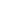 Reading: Sub-atomic particles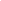 